П Р О Е К Т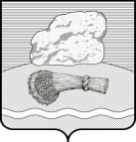 РОССИЙСКАЯ ФЕДЕРАЦИЯКАЛУЖСКАЯ ОБЛАСТЬ ДУМИНИЧСКИЙ РАЙОНАДМИНИСТРАЦИЯ СЕЛЬСКОГО ПОСЕЛЕНИЯ «СЕЛО ЧЕРНЫШЕНО»ПОСТАНОВЛЕНИЕ«___»_______ 2020 г.                                                                   №О внесении изменений в муниципальную программу«Благоустройство территории  сельского поселения «Село Чернышено»на 2017-2022 годы» , утвержденную постановлением администрации №59 от  17.11. 2016 г  ( с изменениями от 14.12.2018 г. № 63, от 27.12.2018 г. №71, от 01.02.19 г №7, от 18.02.19 г №11; от 05.06.19 г №30; от 07.10.19 г №46,от 28.11.19 г №58, от 27.12.19 г №67, №5 от 05.02.20 г, №8 от 10.02.20 г, №11 от 20.02.20 г,, )                  На основании статьи 179 Бюджетного кодекса Российской Федерации,  руководствуясь Федеральным законом №131-ФЗ от 06.10.2003 г. «Об общих принципах организации местного самоуправления в Российской Федерации», Постановлением  администрации от 04.10.2013 г. №51 «Об утверждении Порядка  принятия  решений о разработке муниципальных программ сельского поселения «Село Чернышено», их формирования и реализации и Порядка проведения оценки эффективности  реализации муниципальных программ  сельского поселения «Село Чернышено», в соответствии с Уставом сельского поселения «Село Чернышено», администрация сельского поселения «Село Чернышено»  ПОСТАНОВЛЯЕТ:	   1.  Внести в муниципальную программу «Благоустройство территории сельского поселения  «Село Чернышено» на  2017-2022 годы»", утвержденную постановлением администрации №59 от  17.11. 2016 г  (с изменениями от 27.12.2018 г. № 63, от 27.12. 2018 г №71, от 01.02.19 г №7, от 18.02.19 г №11; от 05.06.19 г №30; от 07.10.19 г №46, от 28.11.19 г №58, от 27.12.19 г №67, №5 от 05.02.20 г, №8 от 10.02.20 г, №11 от 20.02.20 г,) следующие изменения:                                    2.  В таблице паспорта программы (прилагается):   - В строке: (Объемы финансирования муниципальной программы за счет всех источников финансирования)           -в строке  «Общий объем финансирования число «7872.888.30», заменить на число» «7652.311.30»          -в строке «2020» число  «1336.002,83», заменить на число» «1115.425,83»  (приложение №1).1.2. В программе:          в Приложении №2 «Обоснование объема финансовых ресурсов, необходимых для реализации муниципальной программы» (прилагается):  - в разделе У    в пункте  5.1 «Общий объем финансовых ресурсов, необходимых для реализации муниципальной программы»     По строке «Всего» ,         - в  графе «Всего» число «7872.888.30», заменить на число» «7652.311.30»          - в  графе  «2020» число  «1336.002,83», заменить на число» «1115.425,83»  (приложение №2).По строке  «Средства местного бюджета» ,         - в  графе «Всего» число «7872.888.30», заменить на число» «7652.311.30»          - в  графе  «2020» число  «1336.002,83», заменить на число» «1115.425,83» (приложение №2).  - в пункте 5.2 «обоснование объема финансовых ресурсов, необходимых для реализации муниципальной программы» В таблице      в подразделе 2.Организация и содержание объектов благоустройства        по строке «Объем финансовых ресурсов итого»          - в  графе  «2020» число «1005.562,80», заменить на число» «784.985,80» по  строке  «средства местного бюджета          - в  графе  «2020» число «1005.562,80», заменить на число» «784.985,80» По  строке 1.1. «Действующие расходные обязательства», строка  «Объем финансовых ресурсов итого»          - в  графе  «2020» число  «1336.002,83», заменить на число» «1115.425,83»   в строке  «средства местного бюджета                 - в  графе  «2020»  число  «1336.002,83», заменить на число» «1115.425,83» - в Приложении  №3 " Перечень мероприятий муниципальной программы "Благоустройство территории сельского поселения «Село Чернышено»  на 2017-2022 годы" В разделе 2 .Организация и содержание объектов благоустройства-по строке 1. Ликвидация  несакционированных свалок ,транспортировка бытового мусора, оборудование контейнерных площадок             - в  графе  «2020» число  «110.000,00», заменить на число» «370.000,00»    - в  графе  «Сумма расходов всего» число  «960.130,58», заменить на число» «1220.130,60» -по строке 7. Мероприятия по благоустройству территории сельского поселения   - в  графе  «2020» число  «1204.150,00», заменить на число» «361.245,00»    - в  графе  «Сумма расходов всего» число  «3612.450,00», заменить на число» «2769.545,00»   -по строке 8. Итого по разделу   - в  графе  «2020» число  «1005.562,80», заменить на число» «784.985,80»    - в  графе  «Сумма расходов всего» число  «6537.856,93», заменить на число» «5954.952,00»   -по строке 9. Всего по программе     - в  графе  «2020» число  «1336.002,83», заменить на число» «1115.425,83»     - в  графе  «Сумма расходов всего» число  «8455.793,23», заменить на число» «7652.311.30» 3.Настоящее  решение вступает в силу с даты его обнародования и подлежит размещению на официальном сайте администрации сельского поселения «Село Чернышено» в информационно-телекоммуникационной сети «Интернет» http://chernisheno.ru/.         4. Контроль за исполнением настоящего постановления оставляю за собой.Глава администрации	                                              Эвергетова Т.НПриложение  №1,  к постановлению                                                                администрации СП «Село Чернышено» Муниципальная Программа сельского поселения «Село Чернышено»  «Благоустройство территории сельского поселения «Село Чернышено» на 2017-2022 годы»ПАСПОРТмуниципальной Программы сельского поселения «Село Чернышено» «Благоустройство территории сельского поселения «Село Чернышено»  на 2017 - 2022 годы»( далее - Программа)Приложение  №2,  к постановлению                                                                администрации СП «Село Чернышено»№   от              2020 г .Раздел У.Обоснование объёма финансовых ресурсов, необходимых для реализации муниципальной программы             Программа финансируется  за счет средств местного бюджета.              Размеры бюджетного финансирования Программы рассчитываются исходя из средств определенных в установленном порядке для выполнения целевых  назначений:-  мероприятия по удалению сухостойных деревьев;-  содержание и ремонт памятников погибшим воинам в годы ВОВ;- скашивание пустырей;- ликвидация  несанкционированных свалок;- содержание, ремонт и замена фонарей уличного освещения;- потребление электрической энергии для наружного освещения;        5.1. Общий объем финансовых ресурсов, необходимых для реализации муниципальной программы                                                                                                 (тыс. руб.)5.2. Обоснование объема финансовых ресурсов, необходимых для реализации муниципальной программы (тыс. руб.)Приложение№3                                                                                                                                                                                        к  муниципальной программе благоустройство территории сельского поселения  «Село Чернышено» на 2017-2020 годы                                                                                                                                                                                                  Постановление №  от   .2020 г                                                                     Перечень мероприятий муниципальной программы«Благоустройство территории сельского поселения «Село Чернышено» на 2017 – 2022 годы»»*- возможна передвижка внутри программы в пределах бюджетных ассигнований                                              1. Ответственный исполнитель        
муниципальной Программы           Администрация сельского поселения «Село Чернышено»2. Соисполнители муниципальной    
Программы                           Администрация сельского поселения «Село Чернышено»3. Цель муниципальной Программы   - совершенствование системы комплексного благоустройства муниципального образования сельского поселения - повышение уровня  внешнего благоустройства и санитарного содержания населённых пунктов сельского поселения. - совершенствование эстетического вида сельского поселения.- активизация работ по благоустройству территории поселения в границах населённых пунктов, строительству  и реконструкции систем наружного освещения улиц населённых пунктов;- развитие и поддержка инициатив жителей населённых пунктов поблагоустройству санитарной очистке придомовых территорий;- повышение общего уровня благоустройства поселения.- создание комфортных условий проживания и отдыха населения.- повышение качества предоставляемых коммунальных услуг.4. Задачи муниципальной Программы - организация взаимодействия между предприятиями, организациями и учреждениями при решении вопросов благоустройства территории поселения;- привлечение жителей к участию в решении проблем благоустройства;- реконструкция уличного освещения, установка светильников в населённыхпунктах;- оздоровление санитарной обстановки в поселении, ликвидации свалок бытового мусора на территории сельского поселения;- вовлечение жителей поселения  в систему экологического образования через развитие навыков рационального природопользования, внедрения передовых методов обращения с отходами.-совершенствование системы обслуживания населения путем повышениякачества предоставляемыхкоммунальных услуг.6. Индикаторы муниципальной       
Программы                           Организация и содержание уличного освещенияОрганизация и содержание объектов озелененияОрганизация и содержание мест захороненияОрганизация и содержание прочих объектов благоустройства7. Сроки и этапы реализации         
муниципальной Программы           Реализация Программы  рассчитана на период с 2017 г  по 2022 г.8. Объемы финансирования            
муниципальной Программы за счет   
всех источников финансирования      Общий объем финансирования Программы составляет: : 7652.311.30тыс.руб.2017 г.-  867,663,23 тыс.руб;2018 г.-  831,247,20 тыс.руб2019 г.-  1958.907,83 тыс.руб;2020 г  - 1115.425,83 тыс.руб;2021 г.-   1465,161 тыс.руб;2022 г.-   1352,161 тыс.руб;Источником финансирования Программы является местный бюджет.9. Ожидаемые результаты реализации  
муниципальной Программы           - единое управление комплексным благоустройством сельского поселения;- определение перспективы улучшения благоустройства сельского поселения «Село Чернышено»;- создание условий для работы и отдыха жителей поселения;-  привитие жителям сельского поселения любви и уважения к своему населённому пункту, к соблюдению чистоты и порядка  на территории сельского поселения;- улучшение экологической обстановки и создание среды, комфортной дляпроживания жителей поселения;- совершенствование эстетического состояния территории;-  увеличение площади благоустроенных зелёных насаждений в поселении;-  создание зелёных зон для отдыха населения;- увеличение количества высаженных деревьев.Наименование показателяВсегоВ том числе по годамВ том числе по годамВ том числе по годамВ том числе по годамВ том числе по годамВ том числе по годамНаименование показателяВсего201720182019202020212022ВСЕГО7652.311.30867,663,23831,247,201958.907,831336,002,831465,1611352,161в том числе:по источникам финансирования:средства  местного бюджета7652.311.30867,663,23831,247,201958.907,831336,002,831465,1611352,161№Наименование показателей 
Значения по годам реализациипрограммыЗначения по годам реализациипрограммыЗначения по годам реализациипрограммыЗначения по годам реализациипрограммыЗначения по годам реализациипрограммыЗначения по годам реализациипрограммыЗначения по годам реализациипрограммыЗначения по годам реализациипрограммыЗначения по годам реализациипрограммы№Наименование показателей 
201720182019202020202021202120222022«Благоустройство территории сельского поселения «Село Чернышено» на 2017-2022 годы»«Благоустройство территории сельского поселения «Село Чернышено» на 2017-2022 годы»«Благоустройство территории сельского поселения «Село Чернышено» на 2017-2022 годы»«Благоустройство территории сельского поселения «Село Чернышено» на 2017-2022 годы»«Благоустройство территории сельского поселения «Село Чернышено» на 2017-2022 годы»«Благоустройство территории сельского поселения «Село Чернышено» на 2017-2022 годы»«Благоустройство территории сельского поселения «Село Чернышено» на 2017-2022 годы»«Благоустройство территории сельского поселения «Село Чернышено» на 2017-2022 годы»«Благоустройство территории сельского поселения «Село Чернышено» на 2017-2022 годы»«Благоустройство территории сельского поселения «Село Чернышено» на 2017-2022 годы»«Благоустройство территории сельского поселения «Село Чернышено» на 2017-2022 годы»1.Организация и содержание уличного освещения1Процессные-----Количество мероприятий, проведенных в рамках программы-----1.1Действующие расходные обязательстваОбщее количество222222Объем финансовых        
ресурсов, итого202,711,72384,283,06633,579,48633,579,48330,340330,340240,011240,011127,011В том числе:- средства местного   
бюджета202,711,72384,283,06633,579,48633,579,48330,340330,340240,011240,011127,0112.Организация и содержание объектов благоустройства1ПроцессныеКоличество мероприятий, проведенных в рамках программы1111111.1Действующие расходные обязательстваОбщее количество444444Объем финансовых        
ресурсов, итого664,951,51,446,964,141628,567,831628,567,83784.985,80784.985,801225,1501225,1501225,150В том числе:- средства местного   
бюджета664,951,51,446,964,141628,567,831628,567,83784.985,80784.985,801225,1501225,1501225,150ВСЕГО    ПО  ПРОГРАММЕ:1Процессные111111Количество мероприятий, проведенных в рамках программы1.1Действующие расходные обязательстваОбщее количество666666Объем финансовых        
ресурсов, итого867,663,23831,247,201958.907,831958.907,831336,002,831336,002,831465,1611465,1611352,161В том числе:- средства местного   
бюджета867,663,23831,247,201958.907,831958.907,831336,002,831336,002,831465,1611465,1611352,161N   Наименование мероприятий             Наименование мероприятий                  Сроки реализации     
     Сроки реализации     
Участники программыУчастники программыИсточники   
финансированияИсточники   
финансированияИсточники   
финансированияСумма расходов всего (тыс. руб)Сумма расходов всего (тыс. руб)В том числе по годам реализации программыВ том числе по годам реализации программыВ том числе по годам реализации программыВ том числе по годам реализации программыВ том числе по годам реализации программыВ том числе по годам реализации программыВ том числе по годам реализации программыВ том числе по годам реализации программыВ том числе по годам реализации программыВ том числе по годам реализации программыВ том числе по годам реализации программыВ том числе по годам реализации программыN   Наименование мероприятий             Наименование мероприятий                  Сроки реализации     
     Сроки реализации     
Участники программыУчастники программыИсточники   
финансированияИсточники   
финансированияИсточники   
финансированияСумма расходов всего (тыс. руб)Сумма расходов всего (тыс. руб)2017201720182018201920202020202120212021202220221.Организация и содержание уличного освещения1.Организация и содержание уличного освещения1.Организация и содержание уличного освещения1.Организация и содержание уличного освещения1.Организация и содержание уличного освещения1.Организация и содержание уличного освещения1.Организация и содержание уличного освещения1.Организация и содержание уличного освещения1.Организация и содержание уличного освещения1.Организация и содержание уличного освещения1.Организация и содержание уличного освещения1.Организация и содержание уличного освещения1.Организация и содержание уличного освещения1.Организация и содержание уличного освещения1.Организация и содержание уличного освещения1.Организация и содержание уличного освещения1.Организация и содержание уличного освещения1.Организация и содержание уличного освещения1.Организация и содержание уличного освещения1.Организация и содержание уличного освещения1.Организация и содержание уличного освещения1.Организация и содержание уличного освещения1.Организация и содержание уличного освещения1.Организация и содержание уличного освещения13Закупка товаров работ и услуг для государственных (муници-пальных нужд). Оплата за уличное освещениеЗакупка товаров работ и услуг для государственных (муници-пальных нужд). Оплата за уличное освещение 2017-2020 гг 2017-2020 ггАдминистрация сельского поселенияАдминистрация сельского поселенияБюджет сельского поселенияБюджет сельского поселения1917,936,301917,936,301917,936,30202,711,72202,711,72384,283,06384,283,06633,579,48633,579,48330,340,00330,340,00240,011240,011127,011127,011Итого по разделу 1:Итого по разделу 1:1917,936,301917,936,301917,936,30202,711,72202,711,72384,283,06384,283,06633,579,48633,579,48330,340330,340240,011240,011127,011127,01111.Организация и содержание объектов благоустройства11.Организация и содержание объектов благоустройства11.Организация и содержание объектов благоустройства11.Организация и содержание объектов благоустройства11.Организация и содержание объектов благоустройства11.Организация и содержание объектов благоустройства11.Организация и содержание объектов благоустройства11.Организация и содержание объектов благоустройства11.Организация и содержание объектов благоустройства11.Организация и содержание объектов благоустройства11.Организация и содержание объектов благоустройства11.Организация и содержание объектов благоустройства11.Организация и содержание объектов благоустройства11.Организация и содержание объектов благоустройства11.Организация и содержание объектов благоустройства11.Организация и содержание объектов благоустройства11.Организация и содержание объектов благоустройства11.Организация и содержание объектов благоустройства11.Организация и содержание объектов благоустройства11.Организация и содержание объектов благоустройства11.Организация и содержание объектов благоустройства11.Организация и содержание объектов благоустройства11.Организация и содержание объектов благоустройства11.Организация и содержание объектов благоустройства11Ликвидация  несакциониро-ванных свалок ,транспортировка бытового мусора, оборудование контейнерных площадок2017-2020 ггАдминистрация сельского поселения, сельская ДумаАдминистрация сельского поселения, сельская ДумаБюджет сельского поселенияБюджет сельского поселения1220.130,581220.130,581220.130,58186,137,46186,137,46214,151,12214,151,12407,842407,842370.000,00370.000,00370.000,00370.000,0021,021,021,022Совершенствование нормативно-правовой базы по благоустройс-тву сельского поселения.2017-2020 ггАдминистрация сельского поселенияАдминистрация сельского поселенияЦелевого финансирования не требуетЦелевого финансирования не требует---------000000033Прочие мероприятия (Благоуст-ройство, ремонт воинских захо-ронений, скашивание травы и др.)2017-2020 ггАдминистрация сельского поселенияАдминистрация сельского поселенияБюджет сельского поселенияБюджет сельского поселения1011,525,321011,525,321011,525,32478,814,05478,814,0565,809,4865,809,48314,417.,83314,417.,83233,763,83233,763,83233,763,83233,763,8300044Содержание захоронений2017-2020 ггАдминистрация сельского поселения, сельская ДумаАдминистрация сельского поселения, сельская ДумаБюджет сельского поселенияБюджет сельского поселения245,003,54245,003,54245,003,54--167,003,54167,003,5478.078.0000000055Cофинансирование реализации проектов развития общественной инфраструктуры муниципальных образований, основанных на местных инициативах 2019-2020Администрация сельского поселения (69074,00), Калужская область(518048,98), МР  «Думиничский район(48352,00), жители с.Чернышено, ООО «Фанерный комбинат»(56272,52)Администрация сельского поселения (69074,00), Калужская область(518048,98), МР  «Думиничский район(48352,00), жители с.Чернышено, ООО «Фанерный комбинат»(56272,52)691,747,50691,747,50691,747,50691,747,5 0691,747,5 040,654,0040,654,0040,654,0040,654,0000066  Реализация мероприятий в области кадастровых работ, за исключением комплексных кадастровых работ2017-2020 ггАдминистрация сельского поселенияАдминистрация сельского поселенияБюджет сельского поселенияБюджет сельского поселения17,000,017,000,017,000,017,000,017,000,0000000     7     7Мероприятия по благоустройству территории сельского поселения2022 г Администрация сельского поселенияАдминистрация сельского поселенияБюджет сельского поселенияБюджет сельского поселения     7     7Мероприятия по благоустройству территории сельского поселения2022 г Администрация сельского поселенияАдминистрация сельского поселенияОбластной бюджетОбластной бюджет     7     7Мероприятия по благоустройству территории сельского поселения2022 г Администрация сельского поселенияАдминистрация сельского поселенияВСЕГОВСЕГО2769.545,002769.545,002769.545,00361.245,00361.245,00361.245,00361.245,001204,150,01204,150,01204,150,0Итого по разделу 11:5954.952,005954.952,005954.952,00664,951,51664,951,51446,964,14446,964,141628,567,831628,567,83784.985,80784.985,80784.985,80784.985,801225,1501225,1501225,150ВСЕГО по программе: ВСЕГОВСЕГО7652.311.307652.311.307652.311.30867,663,23867,663,23831,247,20831,247,201336,002,831336,002,831115.425,831115.425,831115.425,831115.425,831465,1611465,1611352,161